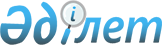 2022-2024 жылдарға арналған Қопа ауылдық округінің бюджетін бекіту туралы
					
			Мерзімі біткен
			
			
		
					Ақтөбе облысы Хромтау аудандық мәслихатының 2021 жылғы 30 желтоқсандағы № 168 шешімі. Мерзімі өткендіктен қолданыс тоқтатылды
      Қазақстан Республикасының Бюджет Кодексінің 9-1 бабының 2 тармағына және Қазақстан Республикасының "Қазақстан Республикасындағы жергілікті мемлекеттік басқару және өзін-өзі басқару туралы" Заңының 6 бабына сәйкес, Хромтау аудандық мәслихаты ШЕШТІ:
      1. 2022-2024 жылдарға арналған Қопа ауылдық округінің бюджеті 1, 2, 3 қосымшаларға сәйкес, оның ішінде 2022 жылға мынадай көлемде бекiтiлсiн:
      1) кiрiстер 78 672 мың теңге;
      салықтық түсiмдер 3 790 мың теңге;
      салықтық емес түсiмдер 0 теңге;
      негізгі капиталды сатудан түсетін түсімдер 300 мың теңге;
      трансферттер түсiмi 74 582 мың теңге;
      2) шығындар 79 672 мың теңге;
      3) таза бюджеттiк кредиттеу 0 теңге;
      бюджеттік кредиттер 0 теңге;
      бюджеттік кредиттерді өтеу 0 теңге;
      4) қаржы активтерімен операциялар бойынша сальдо 0 теңге;
      қаржы активтерді сатып алу 0 теңге;
      мемлекеттің қаржы активтерін сатудан түсетін түсімдер 0 теңге;
      5) бюджет тапшылығы (профицит) -1 000 мың теңге;
      6) бюджет тапшылығын 
      (профицитті пайдалану) қаржыландыру 1 000 мың теңге;
      қарыздар түсімі 0 теңге;
      қарыздарды өтеу 0 теңге;
      бюджет қаражаттарының 
      пайдаланылатын қалдықтары 1 000 мың теңге.
      Ескерту. 1 тармақ жаңа редакцияда - Ақтөбе облысы Хромтау аудандық мәслихатының 17.11.2022 № 287 шешімімен (01.01.2022 бастап қолданысқа енгізіледі).


      2. Ауылдық округ бюджетінің кірісіне мыналар есептелетін болып ескерілсін:
      Салықтық түсімдер:
      жеке табыс салығы;
      жеке тұлғалардың мүлкіне салынатын салық;
      жер салығы;
      бірыңғай жер салығы;
      жер учаскелерін пайдаланғаны үшін төлемақы;
      көлік құралдары салығы;
      сыртқы (көрнекі) жарнаманы орналастырғаны үшін төлемақы.
      Салықтық емес түсімдер:
      әкім салатын айыппұлдар;
      жеке және заңды тұлғалардың ерікті түрдегі алымдары;
      коммуналдық меншігінен түсетін кірістер;
      мемлекеттік мүлікті сатудан түсетін түсімдер;
      аудандық бюджеттен берілетін трансферттер;
      басқа да салықтық емес түсімдер.
      Негізгі капиталды сатудан түсетін түсімдер:
      мемлекеттік мүлікті сатудан түсетін ақша;
      ауыл шаруашылығы мақсатындағы жер учаскелерін сатудан түсетін түсімдерді қоспағанда, жер учаскелерін сатудан түсетін түсімдер;
      жер учаскелерін жалға беру құқығын сатқаны үшін төлемақы.
      3. 2022 жылдың 1 қаңтарынан бастап:
      1) жалақының ең төменгі мөлшері 60 000 теңге;
      2) жәрдемақыларды және өзге де әлеуметтiк төлемдердi есептеу, сондай-ақ Қазақстан Республикасының заңнамасына сәйкес айыппұл санкцияларын, салықтарды және басқа да төлемдердi қолдану үшiн айлық есептiк көрсеткiш 3 063 теңге;
      3) базалық әлеуметтік төлемдердің мөлшерлерін есептеу үшін ең төмен күнкөріс деңгейінің шамасы 36 018 теңге болып белгіленгені ескерілсін және басшылыққа алынсын;
      2022 жылғы 1 сәуірден бастап:
      1) жәрдемақыларды және өзге де әлеуметтiк төлемдердi есептеу үшiн айлық есептiк көрсеткiш – 3 180 теңге;
      2) базалық әлеуметтiк төлемдердiң мөлшерлерiн есептеу үшiн ең төмен күнкөрiс деңгейiнiң шамасы – 37 389 теңге болып белгiленсiн.
      Ескерту. 3 тармаққа өзгерістер енгізілді - Ақтөбе облысы Хромтау аудандық мәслихатының 15.06.2022 № 233 шешімімен (01.01.2022 бастап қолданысқа енгізіледі).


      4. 2022 жылға арналған Қопа ауылдық округінің бюджетіне аудандық бюджеттен берілген 26 011 мың теңге соммасында субвенция көлемі ескерілсін.
      5. 2022 жылға арналған Қопа ауылдық округінің бюджетіне аудандық бюджеттен ағымдағы нысаналы трансферттер түсімі ескерілсін:
      Қопа ауылындағы автомобиль жолдарының жұмыс жасауын қамтамасыз ету үшін 4 500 мың теңге.
      Ағымдағы нысаналы трансферттердің сомаларын бөлу Қопа ауылдық округі әкімінің шешімі негізінде жүзеге асырылады.
      6. Осы шешім 2022 жылғы 1 қаңтардан бастап қолданысқа енгізіледі. 2022 жылға арналған Қопа ауылдық округінің бюджеті
      Ескерту. 1 қосымша жаңа редакцияда - Ақтөбе облысы Хромтау аудандық мәслихатының 17.11.2022 № 287 шешімімен (01.01.2022 бастап қолданысқа енгізіледі). 2023 жылға арналған Қопа ауылдық округінің бюджеті 2024 жылға арналған Қопа ауылдық округінің бюджеті
					© 2012. Қазақстан Республикасы Әділет министрлігінің «Қазақстан Республикасының Заңнама және құқықтық ақпарат институты» ШЖҚ РМК
				
      Аудандық мәслихаттың хатшысы 

Д. Х. Мулдашев
Хромтау аудандық мәслихатының 2021 жылғы 30 желтоқсандағы № 168 шешіміне 1 қосымша
Санаты
Санаты
Санаты
Санаты
Сомасы (мың теңге)
Сыныбы
Сыныбы
Сыныбы
Сомасы (мың теңге)
Кіші сыныбы
Кіші сыныбы
Сомасы (мың теңге)
Атауы
Сомасы (мың теңге)
1
2
3
4
5
I. Кірістер
78 672
1
Салықтық түсiмдер
3 790
01
Табыс салығы
0
2
Жеке табыс салығы
0
04
Меншікке салынатын салықтар
2 190
1
Мүлікке салынатын салықтар
150
3
Жер салығы
40
4
Көлік құралдарына салынатын салық
2 000
05
Тауарларға, жұмыстарға және қызметтерге салынатын ішкі салықтар
1 600
3
Жер учаскелерін пайдаланғаны үшін төлемақы
1 600
3
Негізгі капиталды сатудан түсетін түсімдер
300
03
Жерді және материалдық емес активтерді сату
300
1
Жер учаскелерін сатудан түсетін түсімдер
300
4
Трансферттердің түсімдері
74 582
02
Мемлекеттiк басқарудың жоғары тұрған органдарынан түсетін трансферттер
74 582
3
Аудандық (облыстық маңызы бар қаланың ) бюджетінен түсетін трансферттер
74 582
Функционалдық топ
Функционалдық топ
Функционалдық топ
Функционалдық топ
Функционалдық топ
Сомасы (мың теңге)
Кіші функция
Кіші функция
Кіші функция
Кіші функция
Сомасы (мың теңге)
Бюджеттік бағдарламалардың әкімшісі
Бюджеттік бағдарламалардың әкімшісі
Бюджеттік бағдарламалардың әкімшісі
Сомасы (мың теңге)
Бағдарлама
Бағдарлама
Сомасы (мың теңге)
Атауы
Сомасы (мың теңге)
1
2
3
4
5
6
II. Шығындар
79 672
01
Жалпы сипаттағы мемлекеттiк қызметтер
33 811
1
Мемлекеттiк басқарудың жалпы функцияларын орындайтын өкiлдi, атқарушы және басқа органдар
33 811
124
Аудандық маңызы бар қала, ауыл, кент, ауылдық округ әкімінің аппараты
33 811
001
Аудандық маңызы бар қала, ауыл, кент, ауылдық округ әкімінің қызметін қамтамасыз ету жөніндегі қызметтер
33 811
06
Әлеуметтiк көмек және әлеуметтiк қамсыздандыру
1 744
2
Әлеуметтік көмек
1 744
124
Аудандық маңызы бар қала, ауыл, кент, ауылдық округ әкімінің аппараты
1 744
003
Мұқтаж азаматтарға үйде әлеуметтік көмек көрсету
1 744
07
Тұрғын ұй –коммуналдық шаруашылық
39 593
3
Елді-мекендерді көркейту
39 593
124
Аудандық маңызы бар қала,ауыл,кент,ауылдық округ әкімінің аппараты
39 593
008
Елді мекендердегі көшелерді жарықтандыру
5 900
009
Елді мекендердің санитариясын қамтамасыз ету
700
011
Елді мекендерді абаттандыру мен көгалдандыру
32 993
12
Көлік және коммуникация
4 524
1
Автомобиль көлігі
4 524
124
Аудандық маңызы бар қала, ауыл, кент, ауылдық округ әкімінің аппараты
4 524
013
Аудандық маңызы бар қалаларда, ауылдарда, кенттерде, ауылдық округтерде автомобиль жолдарын күрделі жұмыс істеуін қамтамасыз ету
4 524
V. Бюджет тапшылығы (профицит)
-1 000
VI. Бюджет тапшылығын (профицитті пайдалану) қаржыландыру
1 000
08
Бюджет қаражаттарының пайдаланылатын қалдықтары
1 000
01
Бюджет қаражаты қалдықтары
1 000
1
Бюджет қаражатының бос қалдықтары
1 000
01
Бюджет қаражатының бос қалдықтары
1 000Хромтау аудандық мәслихатының 2021 жылғы 30 желтоқсандағы № 168 шешіміне 2 қосымша
Санаты
Санаты
Санаты
Санаты
Сомасы (мың теңге)
Сыныбы
Сыныбы
Сыныбы
Сомасы (мың теңге)
Кіші сыныбы
Кіші сыныбы
Сомасы (мың теңге)
Атауы
Сомасы (мың теңге)
1
2
3
4
5
I. Кірістер
36 153
1
Салықтық түсiмдер
4 100
01
Табыс салығы
0
2
Жеке табыс салығы
0
04
Меншікке салынатын салықтар
2 200
1
Мүлікке салынатын салықтар
160
3
Жер салығы
40
4
Көлік құралдарына салынатын салық
2 000
05
Тауарларға, жұмыстарға және қызметтерге салынатын ішкі салықтар
1 600
3
Жер учаскелерін пайдаланғаны үшін төлемақы
1 600
3
Негізгі капиталды сатудан түсетін түсімдер
300
03
Жерді және материалдық емес активтерді сату
300
1
Жер учаскелерін сатудан түсетін түсімдер
300
4
Трансферттердің түсімдері
32 053
02
Мемлекеттiк басқарудың жоғары тұрған органдарынан түсетін трансферттер
32 053
3
Аудандық (облыстық маңызы бар қаланың ) бюджетінен түсетін трансферттер
32 053
Функционалдық топ
Функционалдық топ
Функционалдық топ
Функционалдық топ
Функционалдық топ
Сомасы (мың теңге)
Кіші функция
Кіші функция
Кіші функция
Кіші функция
Сомасы (мың теңге)
Бюджеттік бағдарламалардың әкімшісі
Бюджеттік бағдарламалардың әкімшісі
Бюджеттік бағдарламалардың әкімшісі
Сомасы (мың теңге)
Бағдарлама
Бағдарлама
Сомасы (мың теңге)
Атауы
Сомасы (мың теңге)
1
2
3
4
5
6
II. Шығындар
36 153
01
Жалпы сипаттағы мемлекеттiк қызметтер
28 869
1
Мемлекеттiк басқарудың жалпы функцияларын орындайтын өкiлдi, атқарушы және басқа органдар
28 869
124
Аудандық маңызы бар қала, ауыл, кент, ауылдық округ әкімінің аппараты
28 869
001
Аудандық маңызы бар қала, ауыл, кент, ауылдық округ әкімінің қызметін қамтамасыз ету жөніндегі қызметтер
28 869
06
Әлеуметтiк көмек және әлеуметтiк қамсыздандыру
1 784
2
Әлеуметтік көмек
1 784
124
Аудандық маңызы бар қала, ауыл, кент, ауылдық округ әкімінің аппараты
1 784
003
Мұқтаж азаматтарға үйде әлеуметтік көмек көрсету
1 784
07
Тұрғын ұй –коммуналдық шаруашылық
1 000
3
Елді-мекендерді көркейту
1 000
124
Аудандық маңызы бар қала,ауыл,кент,ауылдық округ әкімінің аппараты
1 000
008
Елдімекендердегі көшелерді жарықтандыру
1 000
12
Көлік және коммуникация
4 500
1
Автомобиль көлігі
4 500
124
Аудандық маңызы бар қала, ауыл, кент, ауылдық округ әкімінің аппараты
4 500
013
Аудандық маңызы бар қалаларда, ауылдарда, кенттерде, ауылдық округтерде автомобиль жолдарын күрделі жұмыс істеуін қамтамасыз ету
4 500Хромтау аудандық мәслихатының 2021 жылғы 30 желтоқсандағы № 168 шешіміне 3 қосымша
Санаты
Санаты
Санаты
Санаты
Сомасы (мың теңге)
Сыныбы
Сыныбы
Сыныбы
Сомасы (мың теңге)
Кіші сыныбы
Кіші сыныбы
Сомасы (мың теңге)
Атауы
Сомасы (мың теңге)
1
2
3
4
5
I. Кірістер
36 163
1
Салықтық түсiмдер
4 110
01
Табыс салығы
0
2
Жеке табыс салығы
0
04
Меншікке салынатын салықтар
2 210
1
Мүлікке салынатын салықтар
170
3
Жер салығы
40
4
Көлік құралдарына салынатын салық
2 000
05
Тауарларға, жұмыстарға және қызметтерге салынатын ішкі салықтар
1 600
3
Жер учаскелерін пайдаланғаны үшін төлемақы
1 600
3
Негізгі капиталды сатудан түсетін түсімдер
300
03
Жерді және материалдық емес активтерді сату
300
1
Жер учаскелерін сатудан түсетін түсімдер
300
4
Трансферттердің түсімдері
32 053
02
Мемлекеттiк басқарудың жоғары тұрған органдарынан түсетін трансферттер
32 053
3
Аудандық (облыстық маңызы бар қаланың ) бюджетінен түсетін трансферттер
32 053
Функционалдық топ
Функционалдық топ
Функционалдық топ
Функционалдық топ
Функционалдық топ
Сомасы (мың теңге)
Кіші функция
Кіші функция
Кіші функция
Кіші функция
Сомасы (мың теңге)
Бюджеттік бағдарламалардың әкімшісі
Бюджеттік бағдарламалардың әкімшісі
Бюджеттік бағдарламалардың әкімшісі
Сомасы (мың теңге)
Бағдарлама
Бағдарлама
Сомасы (мың теңге)
Атауы
Сомасы (мың теңге)
1
2
3
4
5
6
II. Шығындар
36 163
01
Жалпы сипаттағы мемлекеттiк қызметтер
28 879
1
Мемлекеттiк басқарудың жалпы функцияларын орындайтын өкiлдi, атқарушы және басқа органдар
28 879
124
Аудандық маңызы бар қала, ауыл, кент, ауылдық округ әкімінің аппараты
28 879
001
Аудандық маңызы бар қала, ауыл, кент, ауылдық округ әкімінің қызметін қамтамасыз ету жөніндегі қызметтер
28 879
06
Әлеуметтiк көмек және әлеуметтiк қамсыздандыру
1 784
2
Әлеуметтік көмек
1 784
124
Аудандық маңызы бар қала, ауыл, кент, ауылдық округ әкімінің аппараты
1 784
003
Мұқтаж азаматтарға үйде әлеуметтік көмек көрсету
1 784
07
Тұрғын ұй –коммуналдық шаруашылық
1 000
3
Елді-мекендерді көркейту
1 000
124
Аудандық маңызы бар қала,ауыл,кент,ауылдық округ әкімінің аппараты
1 000
008
Елдімекендердегі көшелерді жарықтандыру
1 000
12
Көлік және коммуникация
4 500
1
Автомобиль көлігі
4 500
124
Аудандық маңызы бар қала, ауыл, кент, ауылдық округ әкімінің аппараты
4 500
013
Аудандық маңызы бар қалаларда, ауылдарда, кенттерде, ауылдық округтерде автомобиль жолдарын күрделі жұмыс істеуін қамтамасыз ету
4 500